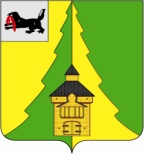 Российская ФедерацияИркутской областиНижнеилимский  муниципальный районАДМИНИСТРАЦИЯПОСТАНОВЛЕНИЕОт  20.12.2017 г.    №  1095г. Железногорск - Илимский«Об  установлении  регулируемых  тарифов на регулярные  перевозки пассажиров и багажа  общественным   автомобильным транспортом  по муниципальным маршрутам  регулярных  перевозок, оказываемые  ИП М. А. Альшевским  п. Янгель»             В соответствии  с Федеральным законом от 06.10.2003 г. № 131-ФЗ «Об общих  принципах  организации местного самоуправления в Российской Федерации»,  пункт 6 части 1, статьи 15, пункт 7 части 1 статьи 16,   гл. 3  Положения о регулировании тарифов на перевозки пассажиров и багажа по  муниципальным маршрутам  регулярных  перевозок  общественным автомобильным транспортом в границах  сельских  поселений, в границах  двух и более поселений, входящих в состав  территорий муниципального образования «Нижнеилимский район»,   утвержденного  постановлением администрации Нижнеилимского муниципального района от  29.02.2016 г.  № 102,  руководствуясь статьями  36, 47  Устава муниципального образования «Нижнеилимский район»,  администрация Нижнеилимского муниципального района, П О С Т А Н О В Л Я Е Т:Установить  и ввести в действие с 01.01.2018 года  предельные максимальные тарифы на регулярные перевозки пассажиров и багажа автомобильным транспортом по муниципальным маршрутам, осуществляемые  ИП М. А. Альшевским п. Янгель:п. Янгель – п. Новая Игирма – г. Железногорск-Илимский – 340,00 руб./за один  проезд (НДС не облагается).п. Янгель – п. Рудногорск – 160,00 руб./за один проезд (НДС не  облагается).Опубликовать постановление  в периодическом печатном издании «Вестник Думы и администрации  Нижнеилимского муниципального района» и на официальном сайте муниципального образования «Нижнеилимский район».Контроль за исполнением настоящего постановления возложить на заместителя мэра района по вопросам экономики и финансам  Г. П. Козак.Мэр  района                                                                                       М. С. РомановРассылка: в дело, отдел СЭР, отдел организационной работы и социальной политики, отдел  жилищно-коммунального хозяйства, транспорта и связи,  ИП Альшевский М. А. п. Янгель, УСЗН  г. Железногорск - Илимский».О. Р. Бурьян(839566) 32745  